การเสริมสร้างวัฒนธรรมองค์กร ตามมาตรฐานทางจริยธรรม	กิจกรรม โครงการอบรมเสริมสร้างการป้องกันการทุจริตในการปฏิบัติงาน ของเทศบาลตำบลหมูสี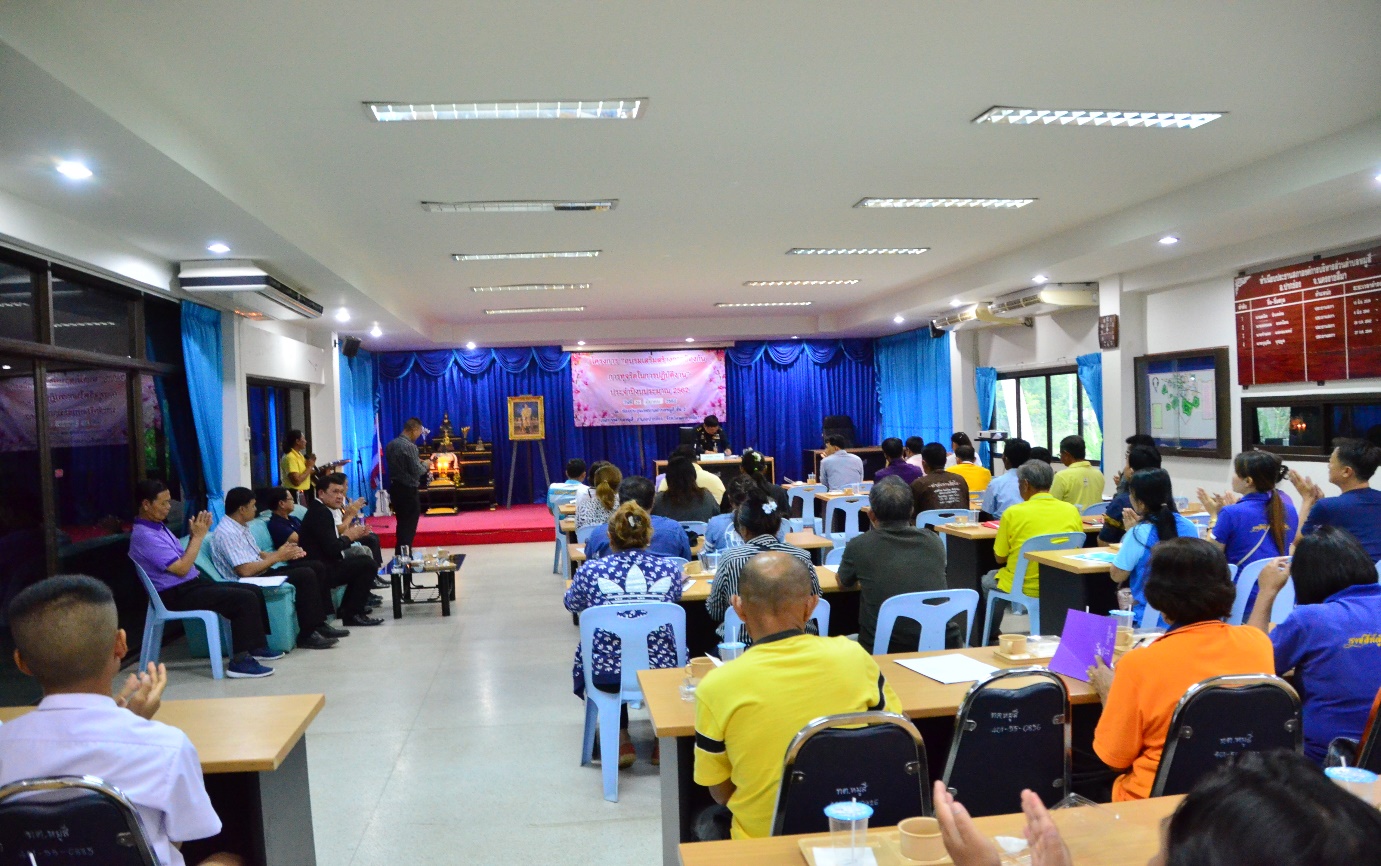 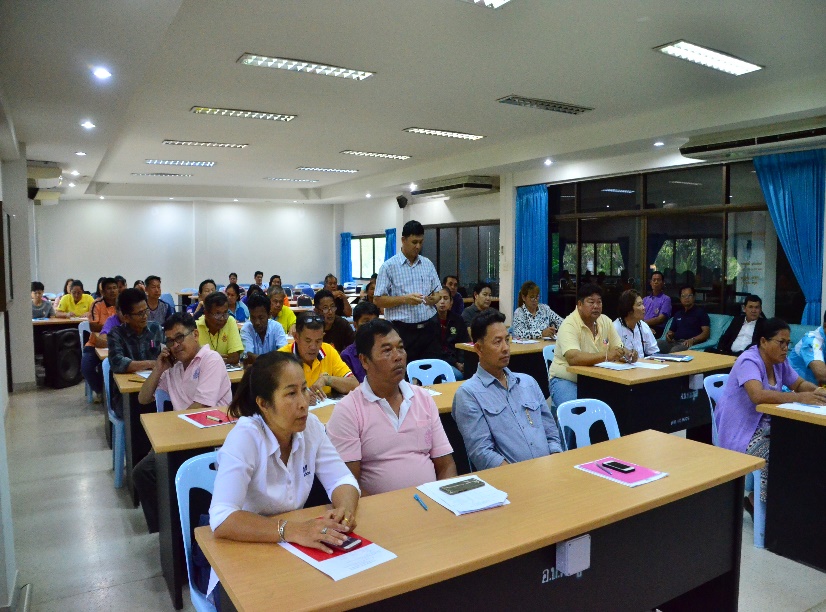 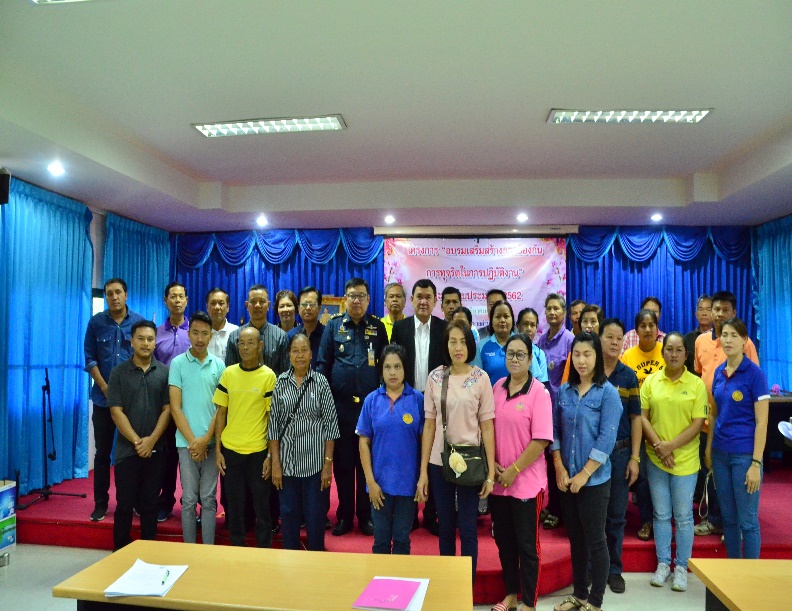 